УТВЕРЖДАЮ:   Директор школыБайконурова Б.А._______________Планвнутришкольных мероприятий КГУ «Айдабульская СШ»в рамках декады «Самопознание: педагогика Любви и Творчества»«Өзін-өзі тану: Махаббат пен Шығармашылық педагогикасының» мектепішілік онкүндігінің жоспарыАйдабол орта мектебінде ақпан айының екісінен бастап, өзін-өзі тану пәнінен «Махаббат пен Шығармашылық педагогикасы»  атты мектепішілік онкүндігі басталды. Өзін-өзі тану пәнінің мұғалімдері С.А. Суворкова мен А.О. Мукушева «Өзін-өзі тану: Махаббат пен Шығармашылық педагогикасының» мектепішілік онкүндігінің жоспарын құрып, мектеп директорының қолымен бекітілді. 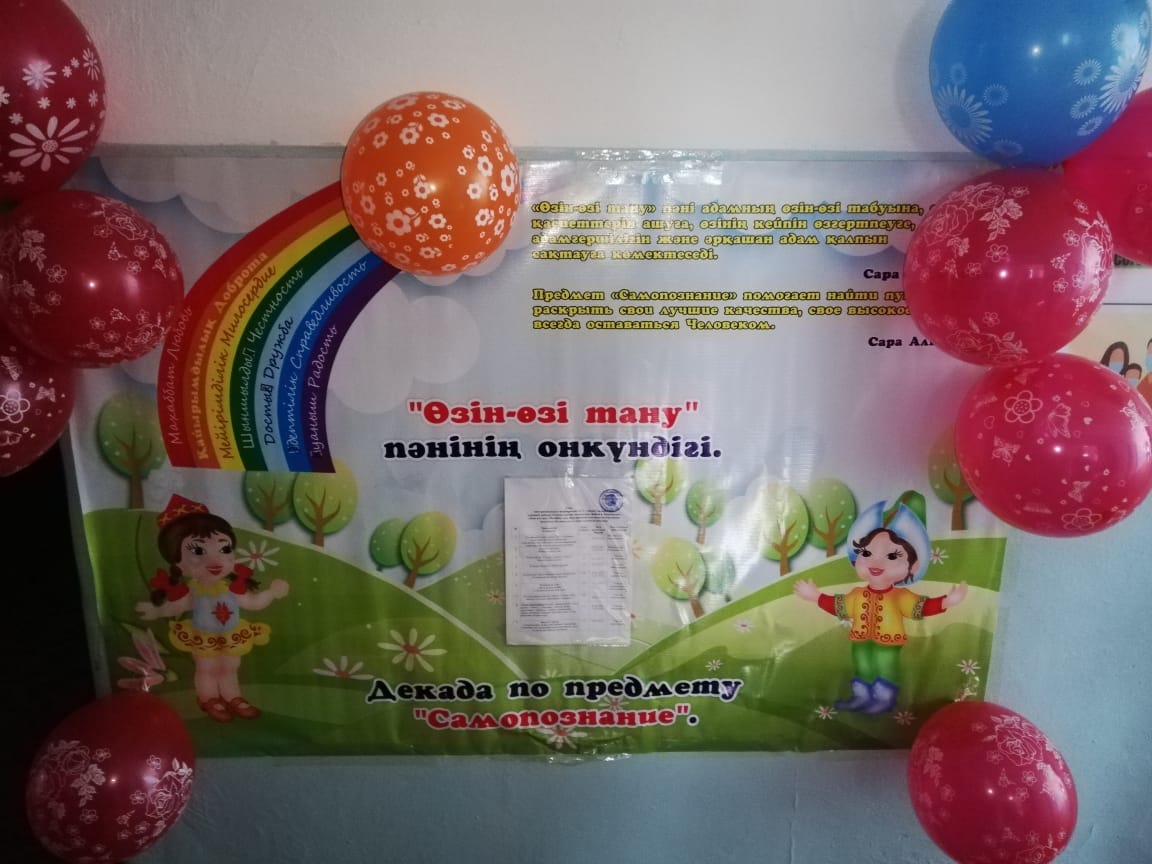 №МероприятиеІс-шараларКлассСыныпДата проведенияМерзіміОтветственныеЖауаптылар1 Составление плана декады «Самопознание: педагогика Любви и Творчества»           «Өзін-өзі тану: Махаббат пен Шығармашылық педагогикасының»  онкүндігінің жоспарының құрылуы2.02.2021г.МО учителей самопознания2Книжная выставка «Мейірім төгетін ана»1-112.02.2021-12.02.2021г. Библиотекарь3Классный час «Сердце, отданное детям»» «Балаға жүрек жылуы»1-44.02.2021г.Учителя самопознания, 4Конкурс рисунков «Мир и дружба»1-45.02.2021г.Учителя самопознания.5Эссе на тему:«Хрустальный родник духовности» «Руханилықтың мөлдір бұлағы»5-84.02.2021-11.02.2021г.Учителя самопознания6Челлендж на тему: «Жить во имя любви»«Сүйіспеншілікпен өмір сүру»5-708.02.2021г.Учителя самопознания, кл.руководители7Конкурс выразительного чтения:«Алтын жүрек анамыз», «Сердце, наполненное любовью».4-809.02.2021Учителя самопознания8 Уроки самопознания на темы: «Мейірімділік – асыл қасиет», «Өнеге - отбасынан», «Кәусар бұлақ тұнығынан», «Доброта – солнце, согревающее сердце человека», «Қызығы толы бұл әлем», «Утро радостных встреч» и др.1-1110.02.2021-11.02.2021г.Учителя самопознания9Закрытие декады«Самопознание: педагогика Любви и Творчества» «Өзін-өзі тану: Махаббат пен Шығармашылық педагогикасының»  онкүндігінің жабылу салтанаты1-1112.02.2021г.Учителя самопознания